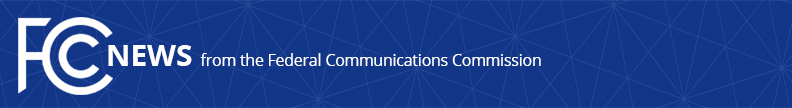 Media Contact: Robin Colwell, (202) 418-2300Robin.Colwell@fcc.govFor Immediate ReleaseSTATEMENT OF COMMISSIONER MICHAEL O’RIELLY ON PASSAGE OF PERMANENT INTERNET TAX FREEDOM ACTWASHINGTON, February 11, 2016. — Having been integrally involved in the Internet Tax Freedom Act for many years, I am ecstatic that Congress is making it permanent and eliminating the exemptions.  This is great news for American Internet consumers.  By preventing state and local taxes on Internet access and double taxation, it marks a firm path for future Internet policies.  All Senate leaders, especially Senators Thune, Hatch, and Wyden, deserve credit and our thanks. -- ###
Office of Commissioner Mike O’Rielly: (202) 418-2300Twitter: @MikeOFCCwww.fcc.gov/leadership/michael-oriellyThis is an unofficial announcement of Commission action.  Release of the full text of a Commission order constitutes official action.  See MCI v. FCC, 515 F.2d 385 (D.C. Cir. 1974).